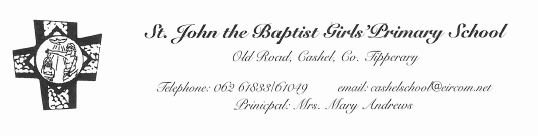 Senior InfantsBook list 2017/2018Books included in Book Rental Scheme:English Readers, Shared Reading BooksRental Cost €10.00Copies, Colouring pencils and pencil €10Amount due €20.00To be purchased:English	Jolly Phonics – Pupil book 1 (Sue Lloyd – Jolly Learning Ltd)Jolly Phonics – Pupil book 2 Just Handwriting – Pre-cursive Handwriting Programme for Senior Infants – educate.ieMaths:		Planet Maths – Senior Infants – Folens.Religion:		Grow in Love – Senior Infants – Primary 2 Veritas.Extras:		1 Large Pritt Glue Stick			1 Plastic Folder for homework€20.00 to be paid in September to cover Art materials and photocopying. 